Муниципальное общеобразовательное учреждение                                    «Средняя общеобразовательная школа №13» п. Светлого, Новоалександровского городского округа, Ставропольского края.Использование ресурсов дополнительного образования (центр «Точка роста», «Кванториум» и др.) при подготовке участников к   муниципальному и региональному этапу ВсОШ по технологии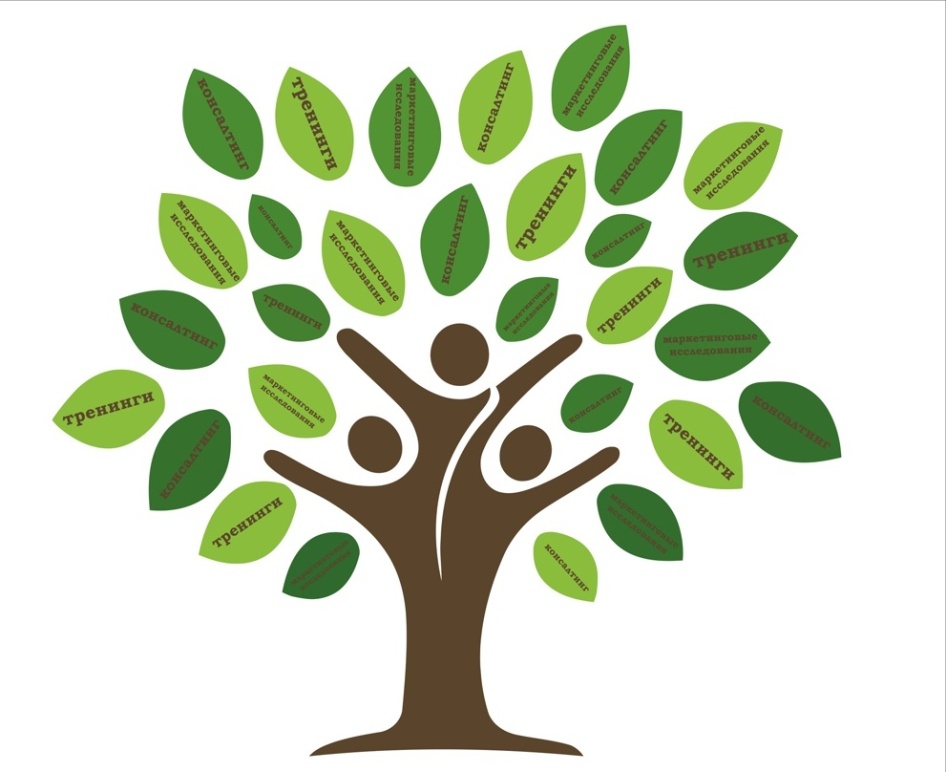 Курилова Елена Ивановна, учитель технологии,  МОУ СОШ № 13, П. Светлый, Новоалександровский городской округИспользование ресурсов дополнительного образования (центр «Точка роста», «Кванториум» и др.) при подготовке участников к   муниципальному и региональному этапу ВсОШ по технологии«В общеобразовательных организациях, расположенных в сельской местности и малых городах, созданы и функционируют центры образования естественно - научной и технологической направленностей». «Точка роста» - это новый этап в жизни современного учителя, который уделяет внимание не только постоянному саморазвитию, но и развитию своих учеников.         МОУ СОШ №13 является одной из школ края, которой в 2022-2023 уч. году  была организована работа  Центра образования гуманитарного профиля  «Точка роста».        Школа небольшая. Но благодаря "Точке роста" мы ощутили, что теперь в центре всего. Мы стали востребованы всеми — и взрослыми, и детьми, и муниципалитетом. Мы стали на голову выше по сравнению с другими школами.  Все очень востребованно, все очень своевременно. Кроме того с помощью "Точки роста" можно не только выявить талантливых детей, но и позволить каждому из них выбрать интересующее направление и реализовать на практике свои способности.          В центре «Точки роста» осуществляется  единый подход к  общеообразовательным программам, составленным в соответствии с новыми предметными областями Технология, Информатика, Физика, Биология.          Изменяется содержательная сторона предметной области «Технология», в которую введены новые модули:  3D-моделирование, прототипирование, компьютерное черчение, технологии цифрового пространства – при сохранении объема технологических дисциплин. Рассмотрим конкретно, как «Точка роста» влияет на реализацию предмета «Технология». Так, к примеру, в предмете «Технология» введены новые образовательные компетенции: 3D-моделирование, компьютерное черчение, 3D-печать, управления квадрокоптером, программирование и виртуальная реальность. Во время 3D-моделирования происходит формирование концепций в 3D-технологии. Это позволяет расширить познавательные способности у учащихся. 3D моделирование – это процесс создания трехмерной модели объекта. Задача 3D моделирования – разработать визуальный объёмный образ желаемого объекта. С помощью трехмерной графики можно и создать точную копию конкретного предмета. В настоящее время 3D модели широко используются в разных сферах деятельности. С применение нового оборудования наряду со старым позволяет организовать практические работы  и подготовку к конкурсам, олимпиадам на новом уровне. Я прошла курсовую подготовку по программе  «Технологии в школе: новые векторы образования». И многому там научилась. Эти знания я применяю в работе с ребятами. На уроках технологии я познакомила ребят с конструктором для создания проектов дополненной и виртуальной реальности для демонстрации на различных дисплейных системах, на мобильных устройствах. Для работы в конструкторе вам не нужно быть программистом. Это удобный графический интерфейс, основанный на принципах визуального скриптинга с очень широким функционалом.1 этап. Придумать проект, подготовить для него ресурсы 3D модели аудио, изображения, текст.2 этап. Загрузить в  конструктор и создать сценарий для проекта дополненной или виртуальной реальности EV Toolbox.3 этап. Готовый проект можно экспортировать на планшет любой операционной системы, смартфон или шлем виртуальной реальности.      Использование оборудования центра "Точки роста" должно осуществляться и  в урочной и во внеурочной деятельности. Поскольку содержание учебного предмета Технология определено в примерной программе, то учитель не может полностью от него отказаться и подменить его программой «Фонда новых форм развития образования». Возможна корректировка часов на изучение тем и внесение в рабочую программу.  При работе во внеурочное время  и подготовке к олимпиадам и различным конкурсам подключение к сети интернет даёт больше возможности для поиска информации. Подключения МФУ  к  wifi даёт  беспроводной   доступ к оборудованию    при  печати  документа с  ноутбука  или телефона. Возможность подключения к ноутбуку через  Bluetooth помогает передавать файлы с телефона учащегося для дальнейшего редактирования без адаптера или проводного подключения.  При подготовке к практической части муниципального этапа ВсОШ по технологии учащиеся изготавливали свои проектные работы под руководством педагога с помощью оборудования Центра. Клеевой пистолет, электрический лобзик, 3 D ручка,   помогли    девочкам   решить   сложные задачи гораздо быстрее, а фотоаппарат, ноутбуки и интерактивный комплекс помогли подготовить красочную презентацию для защиты проекта. Электронный микроскоп и весы используются во время  сельскохозяйственных опытов и исследований. Во время внеурочных занятий и при подготовке проектов каждый может продумать дом своей мечты,  используя бесплатные  программы для  дизайна интерьера, планировки квартиры и ланшафтного дизайна.  Например,  для  создания проекта на конкурс по УПБ «Ландшафтный дизайн» ученица 10 класса Мерабян Софья использовала для моделирования клумбы программу https://landscape3d.ru/  С прошлого учебного года ведётся внеурочная деятельность по  программе  «Промышленный дизайн». Часть уроков ведется с использованием кейсов. Суть кейс–метода состоит в том, что усвоение знаний и формирование умений есть результат активной самостоятельной деятельности учащихся по разрешению противоречий, в результате чего и происходит творческое овладение профессиональными знаниями, навыками, умениями и развитие мыслительных способностей. Кейсы «Объект будущего» и « Интерьер жилого дома». Учащиеся очень активно включились в предложенную работу.
В процессе работы у учащихся развиваются софт - навыки: умение работать в команде, умение  аргументировать свою позицию, логическое, критическое и другие виды мышления, умение распределять задачи и быстро находить альтернативное решение.
Учащиеся  ощущают потребность в разрешении вопроса, испытывают желание сделать самостоятельно что-то новое, непохожее на виденные им ранее образцы, проявить себя, свою индивидуальность.
Промышленный дизайн - развитие критического мышления, генерирование идей по улучшению промышленного изделия. Изучение основ макетирования из фанеры, ткани, бумаги и картона. Представление идеи проекта в эскизах и макетах. Учебная и внеурочная  деятельность  обучающихся   строится на активизации познавательной деятельности развитии творческого потенциала, формировании коммуникабельности, умения работать в команде.Не менее интересна и полезна внеурочная деятельность – роботехника. Робототехника является одним из важнейших направлений научно-технического прогресса, в котором проблемы механики и новых технологий соприкасаются с проблемами искусственного интеллекта. Благодаря реализации  проектов  по робототехнике обучающиеся стали проявлять большой интерес к технологии. С помощью наборов LEGO «Технология и физика» обучающиеся конструируют как базовые модели,  так и более сложные. Которые  представляют потом на различных конкурсах и олимпиадах. Вместе с ЛЕГО ребята: изучают строение различных машин и устройств, исследуют работу моторов, рычагов и других механизмов, проводят интересные опыты. Выполнение проектов по робототехнике на  технологии возникающие проблемы и сложные задачи решают вместе, сообща. Работа с оборудованием «Точка Роста » открывает доступ к новейшим образовательным технологиям, как для педагогов, так и для учащихся, делая учебу интересной и эффективной. Уверена, что «Точка роста» станет центром притяжения для детей и их родителей, а для педагогов - импульсом современного преподавания предметов. Работая в таком направлении, в будущем, наши дети будут владеть инновационными технологиями, создавать проекты, вносить свой весомый вклад в технологический прогресс нашей страны.          Научить учиться, а именно усваивать и должным образом перерабатывать информацию – главный тезис деятельностного подхода к обучению.          Я надеюсь, что  наш Центр «Точка роста» станет для каждого ребенка отправной точкой в путь за новыми открытиями и достижениями, за новыми знаниями и победами.          Если педагог сможет правильно сориентировать обучающегося в этой сфере, замотивировать его и заинтересовать, то процесс обучения  и подготовки к конкурсам, слётам, олимпиадам  будет намного эффективнее и будет приносить большой   результат   как для школы, так и для учеников. 